BOARD OF ASSESSORS REGULAR MEETING AGENDAFebruary 13, 2023 @ 4:00 PMReview and vote to approve meeting minutes from January 9, 2023 The next regular board meeting is scheduled for March 13, 2023Real Estate:Vote to approve January’s monthly list of real estate exemptions for FY23                           $2,875.00Vote for reassessment of the following properties for FY22;R10/11 Cranberry Meadow RdR09/3 Cranberry Meadow RdU26/13 Cranberry Meadow RdMotor Vehicle:Vote to approve 4+ abatement applications 	Vote to approve January’s monthly list of abatements for 2022				$301.74Vote to approve January’s monthly list of abatements for 2023				$24,724.87Vote to approve warrant and commitment for 2023-01					$1,259,865.53Vote to approve warrant and commitment for 2022-07					$10,319.78Vote to approve warrant and recommitment for 2011					$291.56	Boat Excise:Vote to approve December’s monthly list of Boat Excise abatements			$38.00Old Business:Nothing at this timeNew Business:Anything else that may arise from the agenda posting to the meeting timeDiscuss the FY24 Budget requestsExecutive Session:The Board needs to enter executive session G.L. c. 30A, §21 (a) purpose 7 - To comply with, or act under the authority of, any general or special law or federal grant-in-aid requirements, citing the statutory right to privacy to discuss Applications for Statutory Exemptions (Ch 59 § 60) and Real Estate abatement applications (Chapter 59 § 59).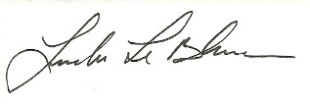 Linda LeBlanc, MAA